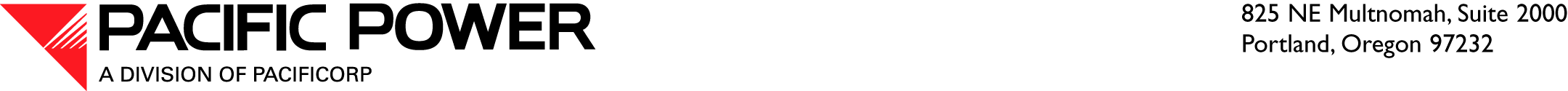 April 19, 2010VIA ELECTRONIC FILINGAND OVERNIGHT DELIVERYWashington Utilities & Transportation Commission1300 S. Evergreen Park Drive, S.W.P.O. Box 47250Mail Stop:  FY-11/7250Olympia, WA  98504-7250Attn:	David W. Danner	Executive Director and SecretaryRE:	Docket No. UE-091826Request to Withdrawal PacifiCorp’s Petition for a WaiverDear Mr. Danner,On November 20, 2009 PacifiCorp, d.b.a. Pacific Power, (the “Company”) filed a Petition for a Waiver in Docket No. UE-091468.  This petition became Docket No. UE-091826. Based on subsequent discussions with Washington Utilities and Transportation Commission staff, the Company is hereby requesting to withdraw its Petition for a Waiver.    Please direct any informal inquiries to Cathie Allen, Regulatory Manager, at (503) 813-5934.Sincerely,Andrea L. KellyVice President, Regulationcc:  	David Nightingale, Washington Utilities & Transportation Commission	Steve Johnson, Washington Utilities & Transportation Commission